TEMAT KOMPLEKSOWY: Moja rodzinaDzień II26.05.2020r. (wtorek) Temat dnia: ŚWIĘTO MAMY I TATY.Temat 1: „Dziękuję mamo, dziękuję tato”– słuchanie piosenki. https://www.youtube.com/watch?v=j09kDRPi3tEOmówienie piosenkiOkreślenie, czy piosenka jest wolna, czy szybka, smutna czy wesoła.- Z ilu zwrotek składa się piosenka?- Kto jest bohaterem piosenki?- Za co można podziękować rodzicom?Nauka refrenu piosenki.
 Próby śpiewania piosenki ze szczególną dedykacją dla rodziców.Temat 2: „Laurka dla mamy i taty”Wykonanie laurki  dla  Rodziców.- Dzieci przygotowują bazę pod laurkę – biały brystol A5 zginają na połowę.- Wycinają z kolorowego papieru kwiaty.- Przyklejają wycięte elementy na kartkę formatu 9cm x 12cm (kolorowy brystol).- Gotową kartkę z kwiatami dzieci przyklejają na białą bazę.-Laurkę mogą jeszcze ozdobić dostępnymi w domu elementami tj; koraliki, guziczki, brokat itp.Można również wykonać laurkę według własnego pomysłu, z materiałów znajdujących się w domu. Inspiracje można znaleźć w linkach poniżej:
https://l.facebook.com/l.php?u=https%3A%2F%2Fpolki.pl%2Frodzina%2Fdziecko%2C5-pomyslow-na-laurke%2C10079579%2Cartykul.html%3Ffbclid%3DIwAR2W0HPGrreAM4-vSoSvRXuN49iQrSQuvL2spDw63L6pqpcnsURvBEN5Ro8&h=AT24CCMnqREclESzCPEDKD7J6uCBDiG0ylyLteSHPm3EuYTvk7TymW8iQuLycKAMX0EpzApL7CobYM9dZsIVvgnkhvTimeW5H28Xv7tiZf9hqwCzI2Yow7Co7lNAEOMnNu6zhttps://l.facebook.com/l.php?u=https%3A%2F%2Fpl.pinterest.com%2Fmalafoczga%2Flaurki-na-dzie%25C5%2584-matki%2F%3Ffbclid%3DIwAR1rLDb8hHS18eY6Q556LTj-1New49_49-IHgBXYStK3x9MPk5uk_HO7cUY&h=AT24CCMnqREclESzCPEDKD7J6uCBDiG0ylyLteSHPm3EuYTvk7TymW8iQuLycKAMX0EpzApL7CobYM9dZsIVvgnkhvTimeW5H28Xv7tiZf9hqwCzI2Yow7Co7lNAEOMnNu6zDla tych, którzy zamiast laurek wolą kolorowanki przygotowałyśmy dwie dodatkowe propozycje: „Tata to mój superbohater” oraz  „Dla kochanej mamy”. Dla chętnych
Z okazji dzisiejszego święta można zrobić mamusi/tatusiowi masażyk. Jak go wykonać – dowiecie się tutaj : https://www.youtube.com/watch?v=lD8nMY3tdW4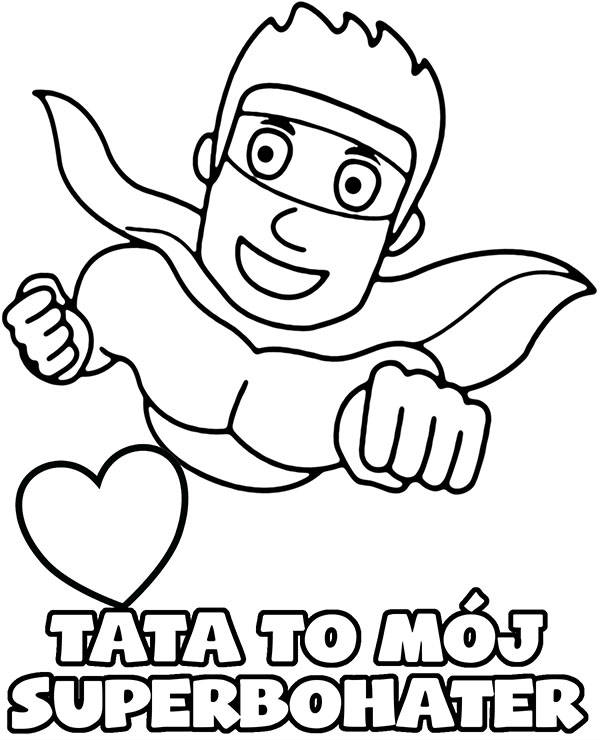 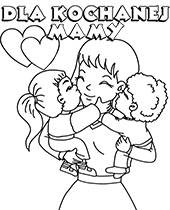 Karty pracy do wykonania w domu „Sześciolatek. Razem się uczymy”cz.4- karty pracy  (str. 43)
„Pięciolatek. Razem się uczymy”cz.4-karty pracy (str.39)Wspaniałego dnia kochani„Dziękuję mamo, dziękuję tato”1.Uczyliście mnie chodzić, 
uczyliście mnie mówić,
jak się zachowywać
jak zwracać się do ludzi.
Ja mogę na Was liczyć,
wiem że mi pomożecie
najlepszych mam rodziców
na całym wielkim świecie.
Ref:
Dziękuję mamo, dziękuję tato
za każdą zimę, za każde lato
dziękuję mamo, dziękuję tato
za to że macie dla mnie czas
bardzo kocham Was!

2. A najpiękniejsze chwile
są kiedy mnie tulicie
dajecie mi buziaki
idziemy tak przez życie
co mogę dla Was zrobić?
jak mogę się odwdzięczyć?
Jesteście w moim sercu
będziecie w mej pamięci

Ref: Dziękuję mamo, dziękuję tato….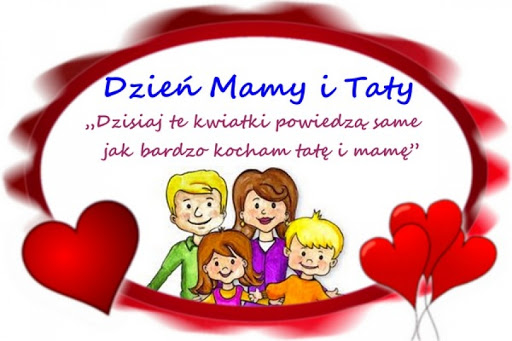 